Схема сборки кровати с ГПМ*Схему сборки ортопедического основания (поз.10) с газо-подъемным механизмом (ГПМ) смотреть в упаковке.Короб	Присоединить стенки фронтальные (поз.1, поз.2) и перегородку (поз.5) к стенкам боковым (поз.3, поз.4) евровинтами 6х50.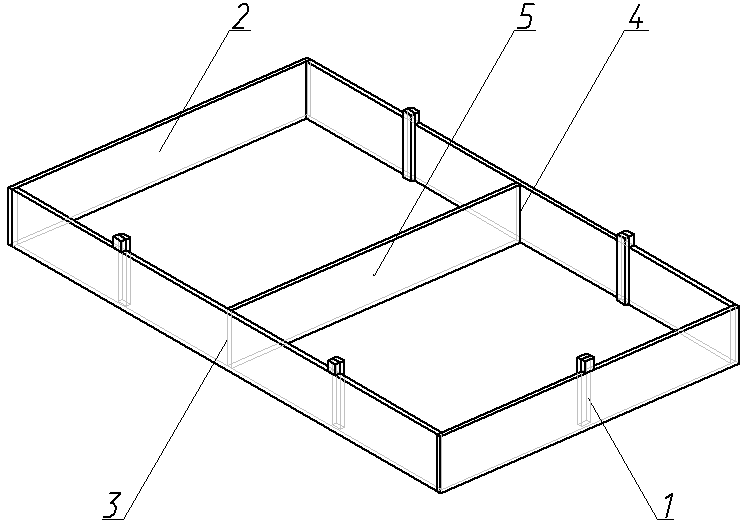 Царговый пояс	Присоединить царги боковые (поз.8) к изголовью (поз.9) и к царге фронтальной (поз.7) евровинтами 6х70.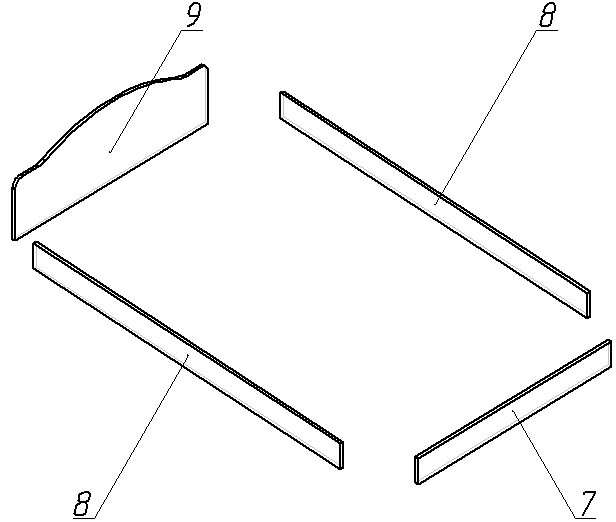 Установить царговый пояс (п.2) на короб(п.1), закрепить шурупами 3,5х41 с внутренней стороны. Вставить дно (поз.6).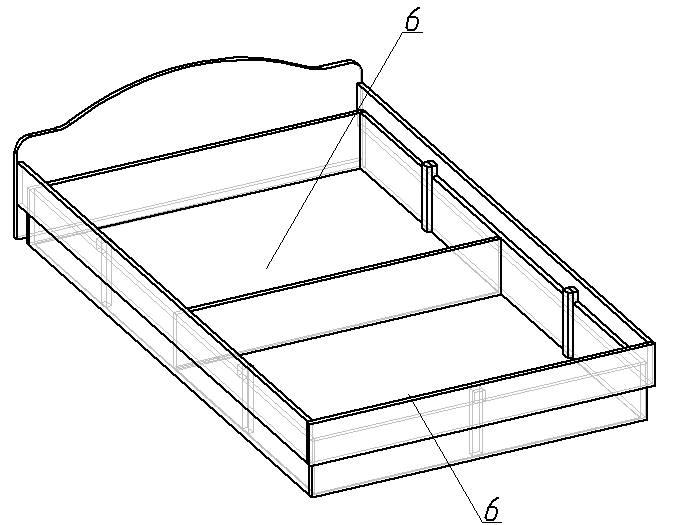 Установить ортопедическое основание(поз.10) на кровать и закрепить саморезами 3,5х19, совместив отверстия крепления ГПМ с наколами на ящике (как представлено на рисунке).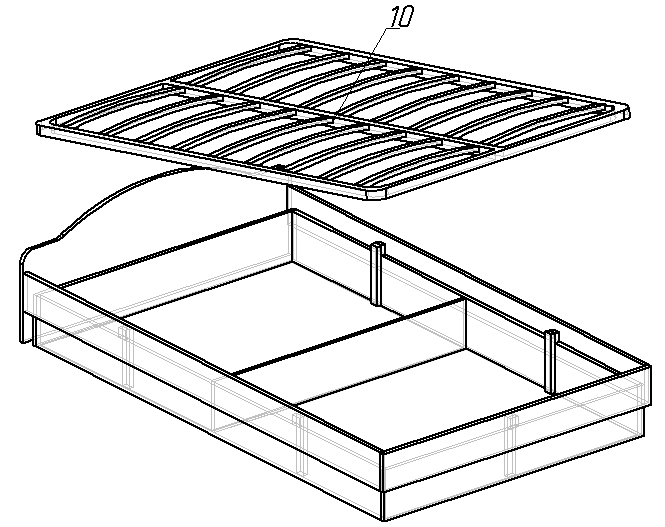 КомплектацияКоличество, штКомплектацияКоличество, шт1.Стенка фронтальная18.Царга боковая22.Стенка фронтальная19.Изголовье13.Стенка боковая110.Ортопедическое основание14.Стенка боковая1Евровинт 6х7085.Перегородка1Евровинт 6х50126.Дно2Шуруп 3,5х41147.Царга фронтальная1Саморез 3,5х198